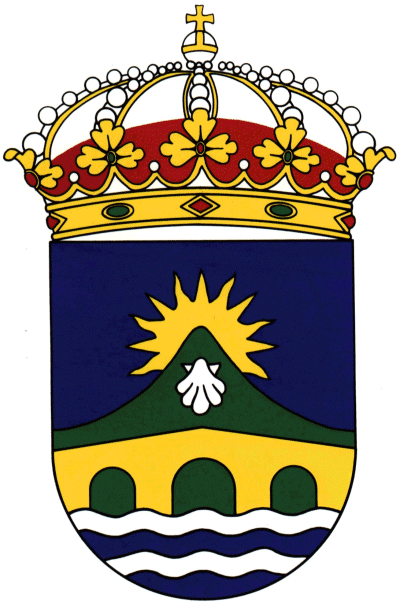 CONCELLO DE BOQUEIXÓN      SERVIZO DE MADRUGADORES-SOLICITUDE DE INSCRICIÓN 2018/2019En Boqueixón, o           de                                  de 2018Asdo.:____________________________*As imaxes e sons destinaranse á súa difusión a través de calquera medio de comunicación audiovisual ou impreso así como ao arquivo para a súa utilización en campañas de promoción ou calquera tipo de documento que se publique a instancias do Concello  de Boqueixón, mantendo sempre a observación dos dereitos da infancia e sen desvirtuar en ningún caso o seu significado nin tampouco o contexto no que foron captadas.Consonte ao disposto na Lei Orgánica 15/1999 de 13 de decembro, de Protección de datos de carácter persoal, os seus datos serán tratados de xeito confidencial e poderán ser incorporados ao ficheiro do Concello de Boqueixón. En calquera momento poderá exercitar os dereitos de acceso, rectificación, cancelación e oposición, comunicándoo por escrito a: Concello de Boqueixón, s/n. 15881 Boqueixón (A Coruña).Datos do pai, nai, titor/aDatos do pai, nai, titor/aDatos do pai, nai, titor/aNomeNomeApelidosDNIDNITeléfonos de contactoDomicilio:Domicilio:Concello:Nº de conta bancaria para domiciliar:     Entidade:________________  Titular:______________________________________________DNI__________________Nº Conta: ES_ _/_ _ _ _/_ _ _ _/_ _ _ _/_ _ _ _/_ _ _ _Nº de conta bancaria para domiciliar:     Entidade:________________  Titular:______________________________________________DNI__________________Nº Conta: ES_ _/_ _ _ _/_ _ _ _/_ _ _ _/_ _ _ _/_ _ _ _Nº de conta bancaria para domiciliar:     Entidade:________________  Titular:______________________________________________DNI__________________Nº Conta: ES_ _/_ _ _ _/_ _ _ _/_ _ _ _/_ _ _ _/_ _ _ _Datos do menorDatos do menorDatos do menorNome:Apelidos:Apelidos:Data de nacemento:Idade:Idade:Curso: Infantil          3 anos        4 anos         5 anos            Primaria        1º           2º        3º          4º          5º          6º     Curso: Infantil          3 anos        4 anos         5 anos            Primaria        1º           2º        3º          4º          5º          6º     Curso: Infantil          3 anos        4 anos         5 anos            Primaria        1º           2º        3º          4º          5º          6º     Enfermidades, intolerancias ou alerxias:Enfermidades, intolerancias ou alerxias:Enfermidades, intolerancias ou alerxias:Horario que solicita:Horario que solicita:Horario que solicita:D./Dna__________________________________________ con DNI  ____________________,     AUTORIZA             NON AUTORIZA   ao Concello de Boqueixón para que realice a captación de fotografías, gravación de imaxes e/o rexistro de son da actividade organizada polo concello, ben a título individual ou formando parte dun grupo (*). DECLARA que tanto a nai coma o pai traballan no horario solicitado.                                     D./Dna__________________________________________ con DNI  ____________________,     AUTORIZA             NON AUTORIZA   ao Concello de Boqueixón para que realice a captación de fotografías, gravación de imaxes e/o rexistro de son da actividade organizada polo concello, ben a título individual ou formando parte dun grupo (*). DECLARA que tanto a nai coma o pai traballan no horario solicitado.                                     D./Dna__________________________________________ con DNI  ____________________,     AUTORIZA             NON AUTORIZA   ao Concello de Boqueixón para que realice a captación de fotografías, gravación de imaxes e/o rexistro de son da actividade organizada polo concello, ben a título individual ou formando parte dun grupo (*). DECLARA que tanto a nai coma o pai traballan no horario solicitado.                                     